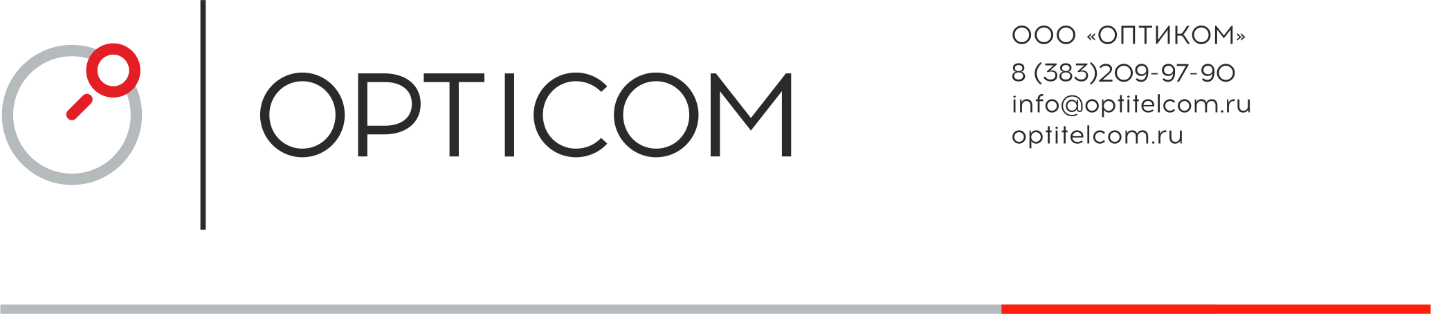 Карточка компанииПолное наименованиеОбщество с ограниченной ответственностью «ОПТИКОМ»Сокращенное наименованиеООО «ОПТИКОМ»Юридический адрес630123, г. Новосибирск ул. Аэропорт 2Б оф.63Фактический адрес630123, г. Новосибирск ул. Аэропорт 2Б оф.63Почтовый адрес630123, г. Новосибирск ул. Аэропорт 2Б оф.63Эл. почтаtender@optitelcom.ruСайтhttps://optitelcom.ru/ОГРН1175476122690ИНН/КПП5405017058/540201001ОКПО 20406655ОКТМО 50701000ИНН (при наличии) учредителей, членов коллегиального исполнительного органа, лица, исполняющего функции единоличного исполнительного органа участника закупки381808011205, Квашнина Виктория Игоревна, учредитель381808011205, Квашнина Виктория Игоревна, директорРасч. счет40702810023250002152Корр. счет30101810600000000774БИК банка045004774Наименование банкаФИЛИАЛ «НОВОСИБИРСКИЙ» АО «АЛЬФА-БАНК»ОКВЭД46.52,47.91,47.42,46.72,46.66,46.51,46.43,46.14Система налогообложенияОСН (общая система налогообложения)ФИО руководителя/должностьКвашнина Виктория Игоревна/ ДиректорДействует на основанииУставаТелефон8-800-500-72-39 8-383-388-72-39 